A New Concept Workshop will be held by Breast Cancer Trials’ (BCT) 45th Annual Scientific Meeting (ASM) to provide an opportunity for BCT members and non-members to present new research ideas. The Workshop will be held at Cairns Convention Centre, Cairns QLD from 1.30 pm to 5 pm on Wednesday 24th July 2024.The workshop will involve a presentation of selected concepts, followed by discussion and feedback from the audience. The audience will include BCT Scientific Advisory Committee members including Consumer Advisory Panel representatives, senior BCT staff, and other BCT researchers. Presenters will be expected to attend the workshop in person (virtual presentation is not being used).This workshop is designed to be an opportunity for those with ideas with the potential to become BCT-led clinical trials to present them to the group.  These ideas can potentially move forward to a more formal stage of concept development with the support of BCT’s Scientific Advisory Committee.Concepts are welcomed from all disciplines relevant to breast cancer care, including medical, surgical or radiation oncology, reconstructive surgery, imaging, pathology and the disciplines involved in supportive care.Submissions are welcome from both BCT members and non-members. However, for all concepts that are approved for ongoing development, applicants must become BCT members (for information on how to become a member please see https://www.breastcancertrials.org.au/about/become-a-member/).Additional information about the BCT trial development process is available at  https://www.breastcancertrials.org.au/research-development and to members via the Research section of the website. Refer Clinical Trials/ Investigator Resources tab or via link: Research Development and Funding.The closing date for Concept Proposal submission is Friday 30th May 2024.Please note: Phase I trials will not generally be considered for conduct and led by BCT unless the science is from the laboratory of a BCT member, drug supply is enabled, and there is a pathway to a Phase II study that will involve BCT.ELIGIBILITY CRITERIA:Fulfils the definition of clinical or translational research that relates to prior, current or the development of future BCT-led breast cancer clinical trialsPotential to make a significant impact on the care of those affected by breast cancerFeasible as research with significant involvement from BCTPotentially eligible for competitive funding e.g. NHMRC or Cancer CouncilsPROCESS:Concept submissions will be peer reviewed and reviews provided to applicantsUp to six concepts will be chosen for presentation, with notification in mid/late June 2024BCT will invite a discussant for each presentation  A critique will be provided by BCT following concept presentation at the workshop on 24th July 2024Please return this form to concept@bctrials.org.au by Friday 30th May 2024.BCT New Concept Workshop Proposal Form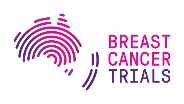 Wednesday 24th July 2024BCT New Concept Workshop Proposal FormWednesday 24th July 2024Name of Investigator/Applicant: Institution: Email:	Phone/mobile number: Date submitted to BCT:Title of Concept:Concept ProposalPlease provide a brief description of your concept (depending on the nature of the concept, some sections may not be relevant).Concept ProposalPlease provide a brief description of your concept (depending on the nature of the concept, some sections may not be relevant).Concept ProposalPlease provide a brief description of your concept (depending on the nature of the concept, some sections may not be relevant).Concept ProposalPlease provide a brief description of your concept (depending on the nature of the concept, some sections may not be relevant).PROPOSAL OUTLINEPROPOSAL OUTLINEPROPOSAL OUTLINEPROPOSAL OUTLINEBackground/Rationale (1 paragraph)Background/Rationale (1 paragraph)Background/Rationale (1 paragraph)Background/Rationale (1 paragraph)Hypothesis/AimHypothesis/AimHypothesis/AimHypothesis/AimKey Objectives/EndpointsKey Objectives/EndpointsKey Objectives/EndpointsKey Objectives/EndpointsKey Inclusion/Exclusion CriteriaKey Inclusion/Exclusion CriteriaKey Inclusion/Exclusion CriteriaKey Inclusion/Exclusion CriteriaSample SizeSample SizeSample SizeSample SizeIntervention(s)Intervention(s)Intervention(s)Intervention(s)PHARMACEUTICIAL/DEVICE INVOLVEMENT		 Yes – please complete this section								 No – continue to Section 3PHARMACEUTICIAL/DEVICE INVOLVEMENT		 Yes – please complete this section								 No – continue to Section 3PHARMACEUTICIAL/DEVICE INVOLVEMENT		 Yes – please complete this section								 No – continue to Section 3PHARMACEUTICIAL/DEVICE INVOLVEMENT		 Yes – please complete this section								 No – continue to Section 3Name of drug/device involved with this concept?Name of drug/device involved with this concept?Name of drug/device involved with this concept?Is this drug/device currently approved by the TGA, FDA or EMA?	  Yes		 No*Is this drug/device currently approved by the TGA, FDA or EMA?	  Yes		 No*Is this drug/device currently approved by the TGA, FDA or EMA?	  Yes		 No*Is this drug/device currently approved by the TGA, FDA or EMA?	  Yes		 No** If not approved, what stage of clinical testing is it at?* If not approved, what stage of clinical testing is it at?* If not approved, what stage of clinical testing is it at?* If not approved, what stage of clinical testing is it at?What pharmaceutical/device company/ies make this agent/device?What pharmaceutical/device company/ies make this agent/device?Have you had any preliminary discussions with the pharmaceutical/device company/ies to gauge their interest in this concept? No	 Yes – please comment below:Have you had any preliminary discussions with the pharmaceutical/device company/ies to gauge their interest in this concept? No	 Yes – please comment below:Have you had any preliminary discussions with the pharmaceutical/device company/ies to gauge their interest in this concept? No	 Yes – please comment below:Have you had any preliminary discussions with the pharmaceutical/device company/ies to gauge their interest in this concept? No	 Yes – please comment below:OTHER ORGANISATION INVOLVEMENT Yes – please list other organisations and their involvement below No – continue to Section 4OTHER ORGANISATION INVOLVEMENT Yes – please list other organisations and their involvement below No – continue to Section 4OTHER ORGANISATION INVOLVEMENT Yes – please list other organisations and their involvement below No – continue to Section 4OTHER ORGANISATION INVOLVEMENT Yes – please list other organisations and their involvement below No – continue to Section 4DOES THIS CONCEPT RELATE TO (complete as applicable):Please note eligibility criteria: The concept is expected to relate to prior, current or the development of future BCT-led breast cancer clinical trialsDOES THIS CONCEPT RELATE TO (complete as applicable):Please note eligibility criteria: The concept is expected to relate to prior, current or the development of future BCT-led breast cancer clinical trialsDOES THIS CONCEPT RELATE TO (complete as applicable):Please note eligibility criteria: The concept is expected to relate to prior, current or the development of future BCT-led breast cancer clinical trialsDOES THIS CONCEPT RELATE TO (complete as applicable):Please note eligibility criteria: The concept is expected to relate to prior, current or the development of future BCT-led breast cancer clinical trials Previous BCT trial(s) (list):  Current BCT trial(s) (list): Future BCT- sponsored clinical trial proposal: Future BCT- sponsored clinical trial proposal: Future BCT- sponsored clinical trial proposal: Future BCT- sponsored clinical trial proposal:BCT’s RoleIn addition to providing feedback, how do you envisage BCT assisting you to realise this concept (check all that apply): BCT’s RoleIn addition to providing feedback, how do you envisage BCT assisting you to realise this concept (check all that apply): BCT’s RoleIn addition to providing feedback, how do you envisage BCT assisting you to realise this concept (check all that apply): BCT’s RoleIn addition to providing feedback, how do you envisage BCT assisting you to realise this concept (check all that apply): 	Help develop a concept for a potential future pilot project or trial	Help develop a concept for a potential future pilot project or trial	Help develop a concept for a potential future pilot project or trial	Help develop a concept for a potential future pilot project or trial	Support a pilot project; how?	Support a pilot project; how?	Support a pilot project; how?	Support a pilot project; how?	Coordinate a clinical trial	Coordinate a clinical trial	Coordinate a clinical trial	Coordinate a clinical trial	Provide seed funding  	Provide seed funding  	Provide seed funding  	Provide seed funding  Provide additional comment on how BCT may assist:Provide additional comment on how BCT may assist:Provide additional comment on how BCT may assist:Provide additional comment on how BCT may assist: